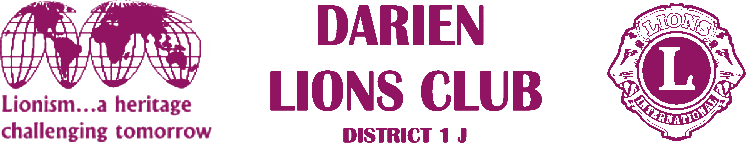 1702 Plainfield Road • Darien, Illinois 60561www.darienlions.org ++ www.Facebook.com/DLCILDLC Board Meeting 50-9 MINUTES – Nov 12, 2020 – House of Zoom2020-2021PresidentJohn Pearson IIVice PresidentRandy PorzelSecretary-Corresponding.Mike FalcoTreasurerEd O’ConnorSecretary-FinancialPaul KempfCommittee LiaisonRyan WalheimPublicityKen PoindexterActivitiesSteve WerneckeMembershipWayne ScharnakTail TwisterTom PantoniRay BenaitisLion TamerSteve HiattPast PresidentAndrew Brunsen Call to order 7pm – Lion President John Pearson II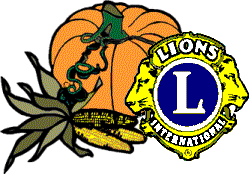 PledgeCommittee ReportsCub Scouts/Boy Scouts – Lion Kerry SpitznagleEagle scout project receipts have been received and will be paidBoy scouts are still selling wreathsCandy Day – Lion Hugh Hardman$6000 total in donationsApproaching businesses and members for support$10’000 target goalCandy Day Business – Lion Brian KieferBlood Drive – Lion Steve WerneckiPostponed till spring due to COVIDDate TBDBig Raffle – Lion Art KardatzkeApplication has been applied forTicket captains identifiedCollect emails for member databaseOne time increase in total number of tickets to 500Bowling – Lion Rod OnusaitisDoubtfulMembership Report – Lion Wayne ScharnakSecretary (Financial) Report – Lion Paul KempfReview dues collections, how many unpaid124 members paid, 1 half paid24 members have not paidResent reminder emailsSecretary Report – Lion Mike FalcoOctober 15, 2020 Board for approvalOctober 22, 2020 Business for reviewNovember 5, 2020 Dinner (Canceled) Treasurer Report – Lion Ed O’ConnorOctober 2020 for approvalPresident’s Report / CorrespondenceNovember Business Meeting – ZoomParticipation Point SystemReach out to Lion Wayne when on zoom to be countedUnfinished BusinessOur Lady of Peace food pantry, food drive – Lion Andrew Brunsen160 Donations3000 in cash donationsDarien Lions Club Apparel – Lion Andrew BrunsenWill ship next weekPeace Poster – Lion Jim Kiser$25.00 award for winner approved50Th Anniversary Recognition – Lion Jim KiserSuggestion for 50th anniversary award recipient approvedEmailing deceased members families – Lion Joe MarcheseSend letter and book to deceased member familiesNew BusinessLucas Cunningham eagle project more expensive then first thought. Looking for more funds- DeniedCamp lion T shirtsComing EventsBusiness Meeting @ ZOOM 11-19-20Happy Thanksgiving 11-26-20 Zoom with your familiesBlood Drive @ CGCC 12-9-20 3pm until 7pm TBDChristmas Dinner with spouses – 12-5-2019 @  TBDBoard Meeting @ House of Poindexter 12-12-2019 Food Basket 12-18-2020 – 12-19-2020 at Darien Park District Business Meeting @ Chuck’s (Vest Night) 12-17-20 TBD1J Bowling @ Fox Bowl 1-24-2020 TBDBoard CommentsRandy PorzelMike FalcoEd O’ConnorPaul KempfRyan WalheimKen PoindexterSteve WerneckeWayne ScharnakTom PantoniRay BenaitisSteve HiattAndrew BrunsenAdjourn